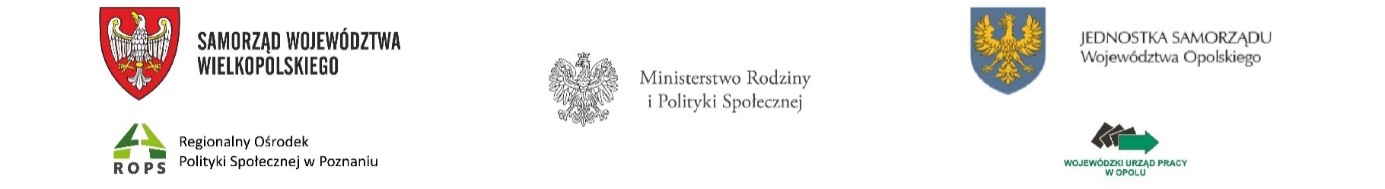  	 	Nr postępowania 30/2022 - A          	 	 		Opole, 06.05.2022 r. INFORMACJA Z OTWARCIA OFERTZamawiający: Wojewódzki Urząd Pracy w Opolu,  ul. Głogowska 25c, 45-315 OpoleNazwa zamówienia nadana przez Zamawiającego:Świadczenie usługi tłumaczeń ustnych, telefonicznych, pisemnych w zakresie języka angielskiego, rosyjskiego i  ukraińskiegoKwota jaką zamawiający zamierza przeznaczyć na sfinansowanie zamówienia:   156 000,00 zł brutto./-/ Renata Piórkowska…………………………………………………..(imię i nazwisko lub podpis osoby sporządzającej informację)Numer ofertyNazwa (firma) i adres wykonawcy          Cena brutto 1Language ProfessionalsPl. Piłsudskiego 6/34,45-706 Opole52 000,00 zł.